M + S Service GmbH & Co. KG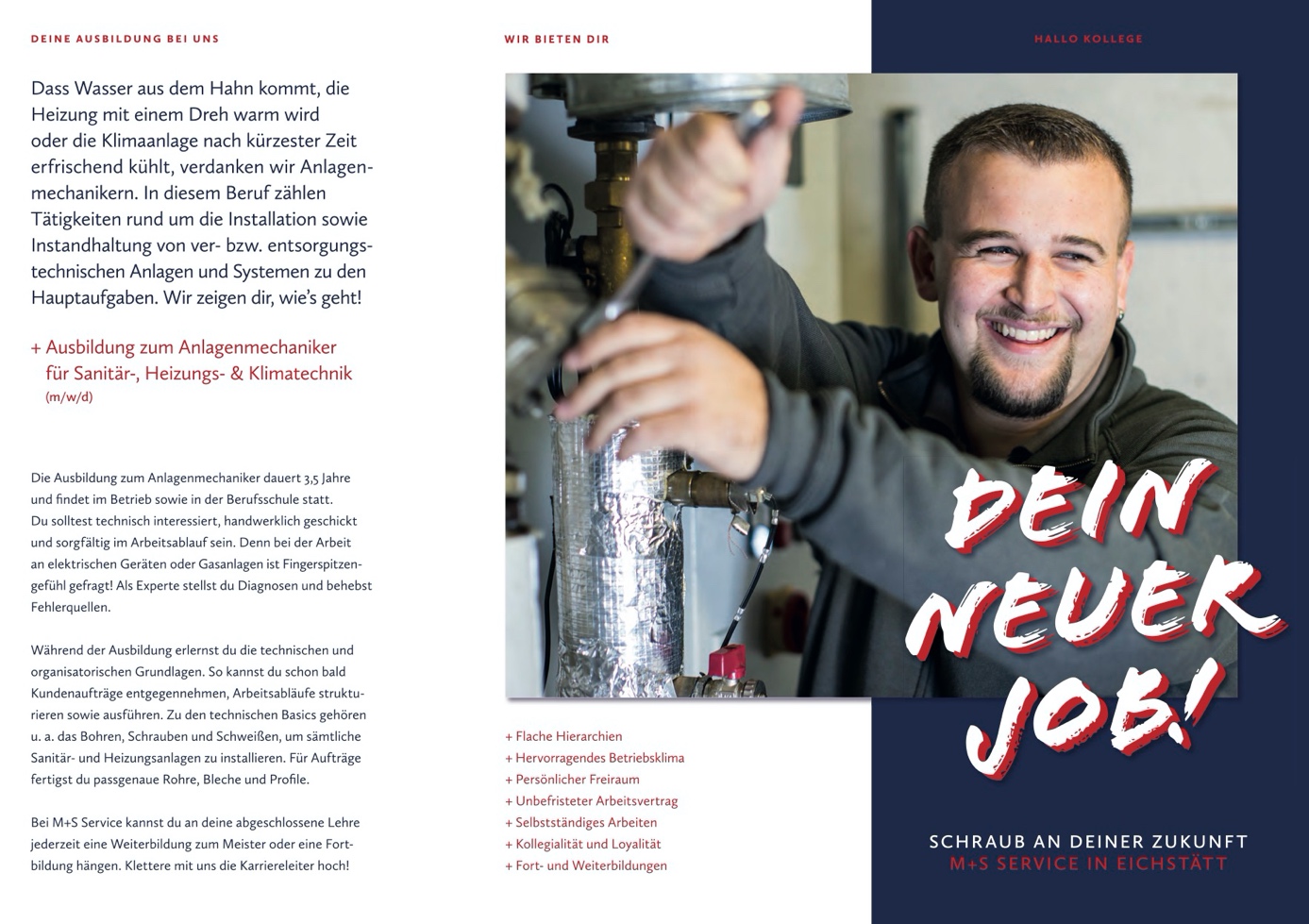 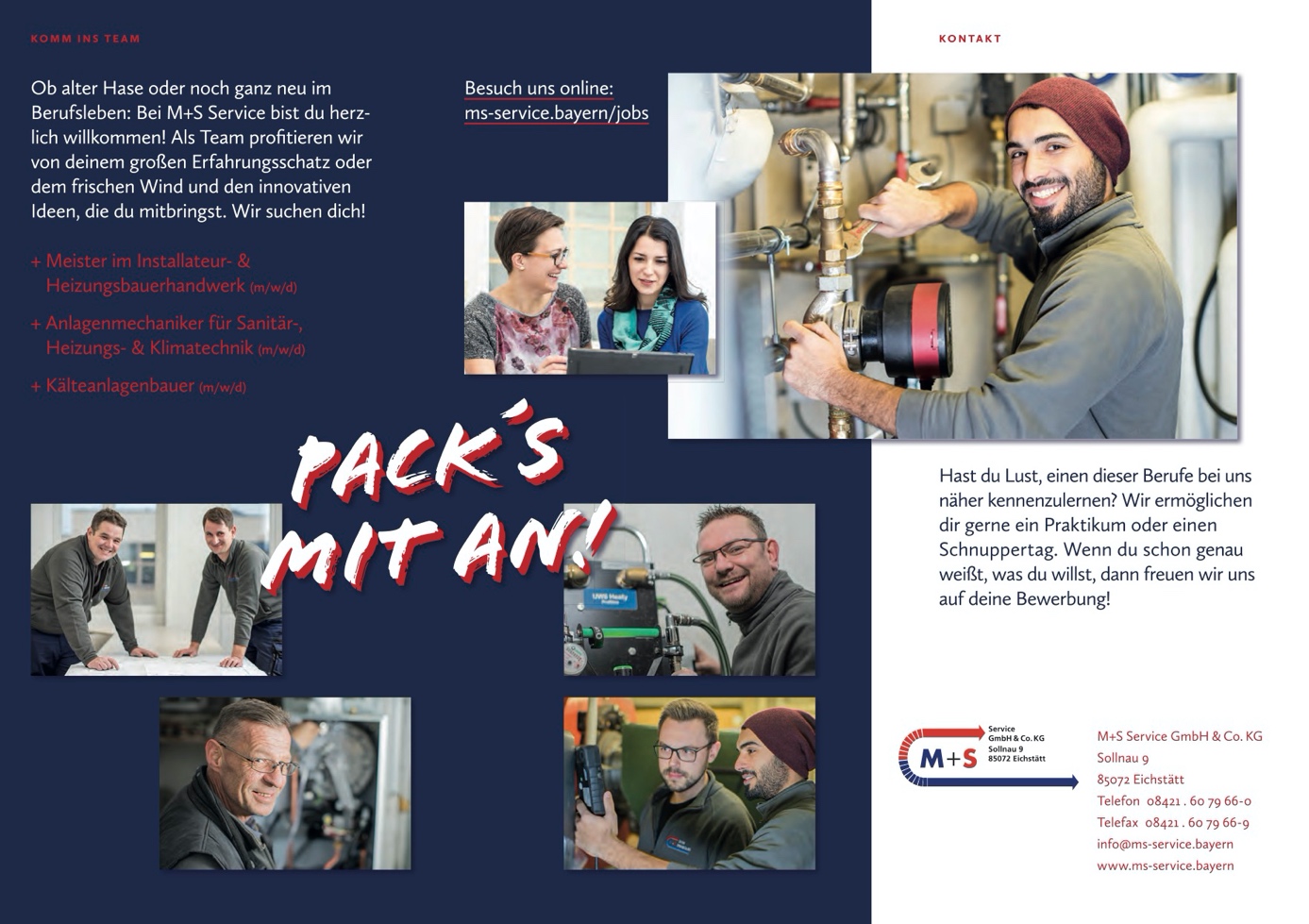 